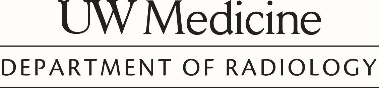 PROFESSIONALISM FORM FOR ePARS – CLINICAL FACULTYFaculty Member’s Name:				Date Completed: 					Faculty members in the School of Medicine are expected to abide by the UW Medicine Policy on Professional Conduct. [Link to https://www.uwmedicine.org/about/policy-on-professional-conduct]How does UW Medicine define professionalism?“Professionalism includes demonstrating excellence, integrity, respect, compassion, accountability, and a commitment to altruism in all our work interactions and responsibilities.”“…conduct themselves in a professional manner in all of their interactions with patients, members of the public and the University community, and each other”“…assure that all persons are treated with respect, dignity and courtesy; and to promote constructive communication and collaborative teamwork.”How does UW Medicine define unprofessional behavior?“Unprofessional behavior means behavior that: violates laws or rules regarding discrimination and harassment; violates rules of professional ethics, including professionalism in clinical, educational, research or business practices; or is disrespectful, retaliatory or disruptive.”Professionalism and CitizenshipWere you the focus of any formal or informal investigations at UW?	Yes _____	No _____If yes, please explain the nature and outcome of the investigation(s): 					Have you had any professional disciplinary actions against you and/or lawsuits in the last year related to the provision of health care or other aspects of your UW faculty role? 						Yes _____	No _____Comments from faculty member: 					For section chief only: 1. Has the faculty member shown a disrespectful, retaliatory, or disruptive behavior?  Yes _____No _____2. Has the faculty member violated laws or rules regarding discrimination and harassment?  Yes ___No ____Comments from section chief:					123Below Minimum StandardsRoom for ImprovementFully Meets RequirementsPerformance below minimal acceptable standards; immediate improvement requiredPerformance sometimes meets requirements, but not consistently; improvement necessaryPerformance fully meets job requirements on a consistent basisUsing the above scale and descriptions, please complete each question below.Using the above scale and descriptions, please complete each question below.Faculty ResponseSection Chief Response(Required)ProfessionalismProfessionalism1.Interacts in a professional manner with:    a.Colleagues in Radiology    b.Colleagues outside Radiology     c.School of Medicine and hospital employees     d.Section Chief and departmental leadership2.Works to achieve and maintain a harmonious work environment by promoting constructive communication and collaborative teamwork3.Fulfills clinical responsibilities4.Fulfills teaching responsibilities5.Fulfills research and/or scholarly responsibilities, if applicable6.Communicates concerns and frustrations in a respectful and courteous manner at all times, verbally and/or by email as appropriate7.Answers questions directly and respectfully8.Listens respectfully and responds appropriately9.Complies with UW, state, and federal requirements for animal and human research, if applicable10.Demonstrates ethical and compassionate behavior towards research participants, if applicable11.Demonstrates awareness of own limitations; seeks and accepts constructive feedback12.Exhibits dependability, competence, and responsibility13.Shows integrity and inspires trust in patients, colleagues, coworkers, and subordinates14.Serves as a constructive role model for others, especially junior faculty and traineesCitizenshipCitizenshipCitizenshipCitizenship1.Attends departmental faculty meetings on a regular basis2.Considers the needs of colleagues and section when requesting leave3.Stays current with the section’s and department’s initiatives and needs4.Attends and actively participates in laboratory meetings on a regular basis5. Provides timely responses to School of Medicine, Compliance, and other University of Washington requests for information, educational requirements, etc. without requiring persistent reminders from the Laboratory Director or Section or Radiology Administration6.Tactfully offers assistance and support for team members7.Provides timely completion of trainee evaluations, if applicable